ГУ «Гродненский зональный центр гигиены и эпидемиологии»Внимание КЛЕЩИ!!!Посещение лесных массивов, парков, скверов, дачных участков, сада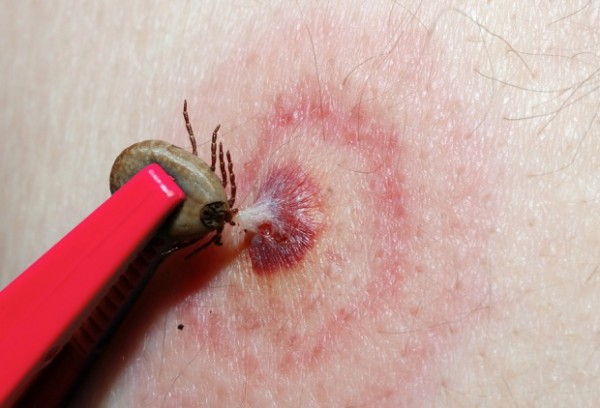 может омрачиться встречей с клещами. Клещи являются переносчиками девяти инфекционных заболеваний. В нашем регионе наиболее часто встречается  клещевой энцефалит и болезнь Лайма.Клещевой энцефалит – это вирусное заболевание, которое сопровождается поражением головного мозга, приводит к длительной нетрудоспособности, иногда к инвалидизации. Болезнь Лайма – бактериальное заболевание с  преимущественным поражением кожи, нервной и сердечно-сосудистой системы, опорно-двигательного аппарата.Чтобы защитить себя и своих близких от этих заболеваний, соблюдайте простые правила:Выбирайте для отдыха чистые и солнечные поляны;Надевайте одежду, максимально закрывающую тело;Используйте химические средства (репелленты), отпугивающие насекомых;Каждые два часа, находясь на природе, проводите само- и взаимоосмотры;Козье молоко употребляйте только в кипяченом виде;Осматривайте домашних животных после прогулок;Не допускайте поселение грызунов в ваших домах;Старайтесь не приносить домой букеты полевых и лесных цветов или тщательно осматривайте их;При обнаружении присосавшегося клеща его необходимо удалить в любом территориальном медицинском учреждении (врачом хирургом) или самостоятельно, с помощью хлопчатобумажной нити или пинцета, место укуса обработать йодом или другим спиртовым раствором;Обязательно обратитесь  в амбулаторно-поликлиническую организацию по месту жительства к врачу-инфекцианисту для прохождения профилактического лечения и наблюдения.Желаем Вам хорошего отдыха!